     CITTA’ di  AIROLA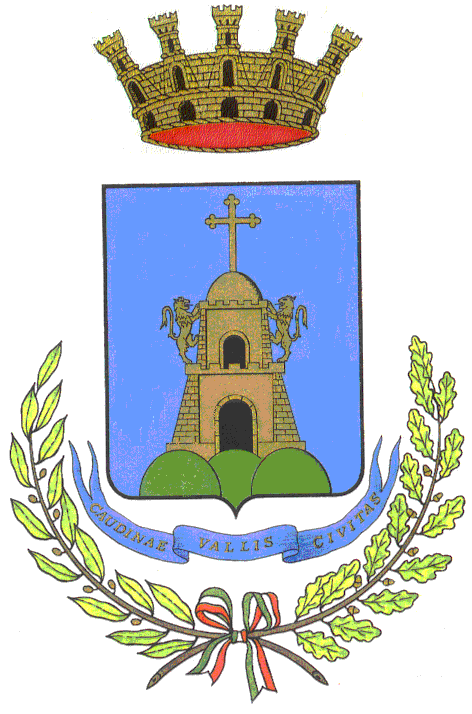         Provincia di BeneventoServizio Pubblica Istruzione/Politiche socialiRICHIESTA DI ISCRIZIONE AL SERVIZIO ASILO NIDO – ANNO EDUCATIVO 2024/2025resa ai sensi del D.P.R. n. 445/2000CHIEDONO L’ISCRIZIONE DELLO STESSO PER L’ANNO EDUCATIVO 2024/2025 PRESSO L’ASILO NIDO COMUNALE, “GONGOLO”, SITO IN AIROLA (BN) ALLA VIA DOMENICO ROMANO, ACCETTANDO LE CONDIZIONI DI CUI ALL’AVVISO PUBBLICO PROT. N.8409   DEL  01/07/2024.Inoltre, DICHIARANO, sotto la propria responsabilità, quanto segue:che il bambino/a non è stato iscritto/a presso altri Asili Nidoche è in regola con le vaccinazioni obbligatorie  SI □ NO □  (allegare documentazione prevista dalla normativa o copia del libretto di vaccinazioni compresa la pagina che include i dati anagrafici del/la minore).di appartenere alla seguente categoria con diritto di precedenza per la formazione della graduatoria:bambino/a riconosciuto/a diversamente abile ex legge 104/92 * SI □ NO □* (La documentazione va presentata in busta chiusa ed allegata all’istanza).che per l’attribuzione del punteggio la propria situazione è la seguente:che la situazione reddituale del nucleo familiare è quella di cui all’allegata Attestazione ISEE,  in corso di validità.Infine i sottoscritti dichiarano:di essere consapevoli che il comune può utilizzare i dati contenuti nella presente esclusivamente nell’ambito e per fini istituzionali propri della Pubblica Amministrazione;di essere consapevoli che le difformità rese in merito ai diversi aspetti che attribuiscono i punteggi e le condizioni accertate in sede di controllo, comporteranno la retrocessione della domanda in coda alla graduatoria, con possibile esclusione dell'ammissione al servizio, fatta salva l'azione penale per false dichiarazioni rese, ai sensi dell'art.76 del D.P.R. n. 445/2000;Altro__________________________________________________________________________________________________________________________________________________________________________________________________________________________________________________________________________________________________________________________________________________________________________________________________________________________________________________________________________________________________________________________________________________________________________________________________________________________________NOTA BENE :Tutti i requisiti devono essere posseduti al momento dell’iscrizione. La mancata indicazione degli elementi utili per l’attribuzione del punteggio determinerà la loro non assegnazione. A parità di punteggio, sarà data preferenza ai/lle bambini/e che hanno minore età.Data  	Firma dei genitoriPadre_____________________	    Madre ____________________________IL SOTTOSCRITTOIL SOTTOSCRITTOIL SOTTOSCRITTOIL SOTTOSCRITTOIL SOTTOSCRITTOIL SOTTOSCRITTOIL SOTTOSCRITTOIL SOTTOSCRITTOIL SOTTOSCRITTOIL SOTTOSCRITTOIL SOTTOSCRITTOIL SOTTOSCRITTOIL SOTTOSCRITTOIL SOTTOSCRITTOIL SOTTOSCRITTOIL SOTTOSCRITTOIL SOTTOSCRITTOC.F.Cognome		Nome				nella sua qualità di padre nato/a a	prov	il	/   /	Cittadinanza Italiana  SI □ NO □se NO indicare altra nazionalità		Residente a  	via	Cellulare	Indirizzo mail/pec: 	Cognome		Nome				nella sua qualità di padre nato/a a	prov	il	/   /	Cittadinanza Italiana  SI □ NO □se NO indicare altra nazionalità		Residente a  	via	Cellulare	Indirizzo mail/pec: 	Cognome		Nome				nella sua qualità di padre nato/a a	prov	il	/   /	Cittadinanza Italiana  SI □ NO □se NO indicare altra nazionalità		Residente a  	via	Cellulare	Indirizzo mail/pec: 	Cognome		Nome				nella sua qualità di padre nato/a a	prov	il	/   /	Cittadinanza Italiana  SI □ NO □se NO indicare altra nazionalità		Residente a  	via	Cellulare	Indirizzo mail/pec: 	Cognome		Nome				nella sua qualità di padre nato/a a	prov	il	/   /	Cittadinanza Italiana  SI □ NO □se NO indicare altra nazionalità		Residente a  	via	Cellulare	Indirizzo mail/pec: 	Cognome		Nome				nella sua qualità di padre nato/a a	prov	il	/   /	Cittadinanza Italiana  SI □ NO □se NO indicare altra nazionalità		Residente a  	via	Cellulare	Indirizzo mail/pec: 	Cognome		Nome				nella sua qualità di padre nato/a a	prov	il	/   /	Cittadinanza Italiana  SI □ NO □se NO indicare altra nazionalità		Residente a  	via	Cellulare	Indirizzo mail/pec: 	Cognome		Nome				nella sua qualità di padre nato/a a	prov	il	/   /	Cittadinanza Italiana  SI □ NO □se NO indicare altra nazionalità		Residente a  	via	Cellulare	Indirizzo mail/pec: 	Cognome		Nome				nella sua qualità di padre nato/a a	prov	il	/   /	Cittadinanza Italiana  SI □ NO □se NO indicare altra nazionalità		Residente a  	via	Cellulare	Indirizzo mail/pec: 	Cognome		Nome				nella sua qualità di padre nato/a a	prov	il	/   /	Cittadinanza Italiana  SI □ NO □se NO indicare altra nazionalità		Residente a  	via	Cellulare	Indirizzo mail/pec: 	Cognome		Nome				nella sua qualità di padre nato/a a	prov	il	/   /	Cittadinanza Italiana  SI □ NO □se NO indicare altra nazionalità		Residente a  	via	Cellulare	Indirizzo mail/pec: 	Cognome		Nome				nella sua qualità di padre nato/a a	prov	il	/   /	Cittadinanza Italiana  SI □ NO □se NO indicare altra nazionalità		Residente a  	via	Cellulare	Indirizzo mail/pec: 	Cognome		Nome				nella sua qualità di padre nato/a a	prov	il	/   /	Cittadinanza Italiana  SI □ NO □se NO indicare altra nazionalità		Residente a  	via	Cellulare	Indirizzo mail/pec: 	Cognome		Nome				nella sua qualità di padre nato/a a	prov	il	/   /	Cittadinanza Italiana  SI □ NO □se NO indicare altra nazionalità		Residente a  	via	Cellulare	Indirizzo mail/pec: 	Cognome		Nome				nella sua qualità di padre nato/a a	prov	il	/   /	Cittadinanza Italiana  SI □ NO □se NO indicare altra nazionalità		Residente a  	via	Cellulare	Indirizzo mail/pec: 	Cognome		Nome				nella sua qualità di padre nato/a a	prov	il	/   /	Cittadinanza Italiana  SI □ NO □se NO indicare altra nazionalità		Residente a  	via	Cellulare	Indirizzo mail/pec: 	Cognome		Nome				nella sua qualità di padre nato/a a	prov	il	/   /	Cittadinanza Italiana  SI □ NO □se NO indicare altra nazionalità		Residente a  	via	Cellulare	Indirizzo mail/pec: 	LA SOTTOSCRITTALA SOTTOSCRITTALA SOTTOSCRITTALA SOTTOSCRITTALA SOTTOSCRITTALA SOTTOSCRITTALA SOTTOSCRITTALA SOTTOSCRITTALA SOTTOSCRITTALA SOTTOSCRITTALA SOTTOSCRITTALA SOTTOSCRITTALA SOTTOSCRITTALA SOTTOSCRITTALA SOTTOSCRITTALA SOTTOSCRITTALA SOTTOSCRITTAC.F.Cognome		Nome				nella sua qualità di Madre nato/a a	prov	il	/   /	Cittadinanza Italiana  SI □ NO □se NO indicare altra nazionalità		Residente a  	via	Cellulare	Indirizzo mail/pec: 	Cognome		Nome				nella sua qualità di Madre nato/a a	prov	il	/   /	Cittadinanza Italiana  SI □ NO □se NO indicare altra nazionalità		Residente a  	via	Cellulare	Indirizzo mail/pec: 	Cognome		Nome				nella sua qualità di Madre nato/a a	prov	il	/   /	Cittadinanza Italiana  SI □ NO □se NO indicare altra nazionalità		Residente a  	via	Cellulare	Indirizzo mail/pec: 	Cognome		Nome				nella sua qualità di Madre nato/a a	prov	il	/   /	Cittadinanza Italiana  SI □ NO □se NO indicare altra nazionalità		Residente a  	via	Cellulare	Indirizzo mail/pec: 	Cognome		Nome				nella sua qualità di Madre nato/a a	prov	il	/   /	Cittadinanza Italiana  SI □ NO □se NO indicare altra nazionalità		Residente a  	via	Cellulare	Indirizzo mail/pec: 	Cognome		Nome				nella sua qualità di Madre nato/a a	prov	il	/   /	Cittadinanza Italiana  SI □ NO □se NO indicare altra nazionalità		Residente a  	via	Cellulare	Indirizzo mail/pec: 	Cognome		Nome				nella sua qualità di Madre nato/a a	prov	il	/   /	Cittadinanza Italiana  SI □ NO □se NO indicare altra nazionalità		Residente a  	via	Cellulare	Indirizzo mail/pec: 	Cognome		Nome				nella sua qualità di Madre nato/a a	prov	il	/   /	Cittadinanza Italiana  SI □ NO □se NO indicare altra nazionalità		Residente a  	via	Cellulare	Indirizzo mail/pec: 	Cognome		Nome				nella sua qualità di Madre nato/a a	prov	il	/   /	Cittadinanza Italiana  SI □ NO □se NO indicare altra nazionalità		Residente a  	via	Cellulare	Indirizzo mail/pec: 	Cognome		Nome				nella sua qualità di Madre nato/a a	prov	il	/   /	Cittadinanza Italiana  SI □ NO □se NO indicare altra nazionalità		Residente a  	via	Cellulare	Indirizzo mail/pec: 	Cognome		Nome				nella sua qualità di Madre nato/a a	prov	il	/   /	Cittadinanza Italiana  SI □ NO □se NO indicare altra nazionalità		Residente a  	via	Cellulare	Indirizzo mail/pec: 	Cognome		Nome				nella sua qualità di Madre nato/a a	prov	il	/   /	Cittadinanza Italiana  SI □ NO □se NO indicare altra nazionalità		Residente a  	via	Cellulare	Indirizzo mail/pec: 	Cognome		Nome				nella sua qualità di Madre nato/a a	prov	il	/   /	Cittadinanza Italiana  SI □ NO □se NO indicare altra nazionalità		Residente a  	via	Cellulare	Indirizzo mail/pec: 	Cognome		Nome				nella sua qualità di Madre nato/a a	prov	il	/   /	Cittadinanza Italiana  SI □ NO □se NO indicare altra nazionalità		Residente a  	via	Cellulare	Indirizzo mail/pec: 	Cognome		Nome				nella sua qualità di Madre nato/a a	prov	il	/   /	Cittadinanza Italiana  SI □ NO □se NO indicare altra nazionalità		Residente a  	via	Cellulare	Indirizzo mail/pec: 	Cognome		Nome				nella sua qualità di Madre nato/a a	prov	il	/   /	Cittadinanza Italiana  SI □ NO □se NO indicare altra nazionalità		Residente a  	via	Cellulare	Indirizzo mail/pec: 	Cognome		Nome				nella sua qualità di Madre nato/a a	prov	il	/   /	Cittadinanza Italiana  SI □ NO □se NO indicare altra nazionalità		Residente a  	via	Cellulare	Indirizzo mail/pec: 	DATI DEL/LA BAMBINO/ADATI DEL/LA BAMBINO/ADATI DEL/LA BAMBINO/ADATI DEL/LA BAMBINO/ADATI DEL/LA BAMBINO/ADATI DEL/LA BAMBINO/ADATI DEL/LA BAMBINO/ADATI DEL/LA BAMBINO/ADATI DEL/LA BAMBINO/ADATI DEL/LA BAMBINO/ADATI DEL/LA BAMBINO/ADATI DEL/LA BAMBINO/ADATI DEL/LA BAMBINO/ADATI DEL/LA BAMBINO/ADATI DEL/LA BAMBINO/ADATI DEL/LA BAMBINO/ADATI DEL/LA BAMBINO/AC.F.Cognome	Nome  	nato/a a	prov	il	/   /	Cittadinanza Italiana SI □ NO □se NO indicare altra nazionalità			Residente a  	 via  	Cognome	Nome  	nato/a a	prov	il	/   /	Cittadinanza Italiana SI □ NO □se NO indicare altra nazionalità			Residente a  	 via  	Cognome	Nome  	nato/a a	prov	il	/   /	Cittadinanza Italiana SI □ NO □se NO indicare altra nazionalità			Residente a  	 via  	Cognome	Nome  	nato/a a	prov	il	/   /	Cittadinanza Italiana SI □ NO □se NO indicare altra nazionalità			Residente a  	 via  	Cognome	Nome  	nato/a a	prov	il	/   /	Cittadinanza Italiana SI □ NO □se NO indicare altra nazionalità			Residente a  	 via  	Cognome	Nome  	nato/a a	prov	il	/   /	Cittadinanza Italiana SI □ NO □se NO indicare altra nazionalità			Residente a  	 via  	Cognome	Nome  	nato/a a	prov	il	/   /	Cittadinanza Italiana SI □ NO □se NO indicare altra nazionalità			Residente a  	 via  	Cognome	Nome  	nato/a a	prov	il	/   /	Cittadinanza Italiana SI □ NO □se NO indicare altra nazionalità			Residente a  	 via  	Cognome	Nome  	nato/a a	prov	il	/   /	Cittadinanza Italiana SI □ NO □se NO indicare altra nazionalità			Residente a  	 via  	Cognome	Nome  	nato/a a	prov	il	/   /	Cittadinanza Italiana SI □ NO □se NO indicare altra nazionalità			Residente a  	 via  	Cognome	Nome  	nato/a a	prov	il	/   /	Cittadinanza Italiana SI □ NO □se NO indicare altra nazionalità			Residente a  	 via  	Cognome	Nome  	nato/a a	prov	il	/   /	Cittadinanza Italiana SI □ NO □se NO indicare altra nazionalità			Residente a  	 via  	Cognome	Nome  	nato/a a	prov	il	/   /	Cittadinanza Italiana SI □ NO □se NO indicare altra nazionalità			Residente a  	 via  	Cognome	Nome  	nato/a a	prov	il	/   /	Cittadinanza Italiana SI □ NO □se NO indicare altra nazionalità			Residente a  	 via  	Cognome	Nome  	nato/a a	prov	il	/   /	Cittadinanza Italiana SI □ NO □se NO indicare altra nazionalità			Residente a  	 via  	Cognome	Nome  	nato/a a	prov	il	/   /	Cittadinanza Italiana SI □ NO □se NO indicare altra nazionalità			Residente a  	 via  	Cognome	Nome  	nato/a a	prov	il	/   /	Cittadinanza Italiana SI □ NO □se NO indicare altra nazionalità			Residente a  	 via  	ORARIO DI FREQUENZABarrare una sola voce in elenco.Tempo ridotto con mensa scolastica	□	-	Tempo pieno con mensa scolastica*	□* Il Tempo pieno è riservato, fino ad esaurimento posti, ai bambini che hanno entrambi i genitori che lavorano. Se i posti a tempo pieno finiscono viene assegnato d'ufficio il tempo ridotto (tenendo conto della posizione in graduatoria).CONDIZIONI DI DISAGIO SOCIALEbambino/a appartenente a nucleo familiare con disagio socio-ambientale in carico ai Servizi Sociali di Ambito: SI □ NO □Specificare il Segretariato n.	e l’Assistente Sociale  	bambino/a con nucleo familiare monogenitoriale * : SI □ NO □* Per nucleo MONOGENITORIALE, si intende la situazione in cui vi sia un unico genitore od esercente la responsabilitàgenitoriale: vedovo/a, affidamento esclusivo con provvedimento dell’Autorità Giudiziaria, riconoscimento del bambino da parte di un solo genitore o abbandono del minore da parte di uno dei genitori accertato in sede giurisdizionale.Allegare eventuale documentazione.c) bambino/a appartenente a famiglia con tre o più figli minori a carico: SI □ NO □CONDIZIONE LAVORATIVAbambino/a con entrambi i genitori lavoratori: SI □ NO □Specificare il luogo della sede lavorativa del padre  	Specificare il luogo della sede lavorativa della madre  	bambino/a con un solo genitore lavoratore: SI □ NO □Specificare il luogo della sede lavorativa del genitore  	bambino/a con entrambi i genitori non lavoratori iscritti nelle liste dei Centri per l’Impiego Provinciali, inoccupati o in cassa integrazione: SI □ NO □bambino/a con genitore/i studente/i: SI □ NO  □DOCUMENTI DA ALLEGAREFotocopia del documento di riconoscimento di entrambi i genitori in corso di validità.Documentazione prevista dalla normativa vigente in materia di vaccinazioni obbligatorie. In caso di fotocopia del libretto vaccinale, includere la pagina con i dati anagrafici del/la bambino/a.Certificato medico o altra documentazione idonea ad attestare eventuali intolleranze e/o allergie alimentari, nonché, esigenze alimentari diverse.Attestazione ISEE in corso di validità.Documentazione requisito diritto di precedenza per la formazione della graduatoria.Documento attestante il nucleo familiare monogenitoriale.INFORMAZIONI GENERALIFatturazione e pagamento della rettaLa fattura mensile del servizio nido viene intestata al genitore che ha firmato l'accettazione del posto e viene emessa di regola nel mese successivo a quello di erogazione del servizio. Per le fatture di importi superiori ad € 77,47 viene aggiunta l'imposta di bollo di € 2 (DPR 642/1972 e risoluzione dell'Agenzia delle Entrate n.67/E).Si riportano di seguito le fasce ISEE e le relative quote di compartecipazione:dal 16 settembre 2024 al 31 dicembre 2024:dal 1° gennaio 2025 :Ai fini della trasmissione della fattura all’Agenzia delle Entrate il richiedente/intestatario fattura, deve fornire all’Ufficio competente la PEC.Il pagamento della retta di frequenza avviene mediante bonifico:CONTO CORRENTE TESORERIA COMUNALE - BANCA DI CREDITO POPOLAREIBAN: IT 29 N 05142 75490 T21210000813	L'attestazione di versamento deve essere consegnata presso la segreteria dell'Asilo Nido entro il giorno 5 del mese di riferimento.Insolvenza o morosità del pagamentoIn caso di insolvenza o di morosità del pagamento delle rette l’Ente procederà, in base alla legislazione vigente, per il recupero di quanto dovuto. Si ricorda inoltre che il mancato pagamento di quanto dovuto può comportare la perdita del diritto alla frequenza.Bonus asilo nidoLa richiesta di "Bonus asilo nido" deve essere presentata all'Inps, dal genitore che ha firmato il modulo di accettazione del posto e che coinciderà con l'intestatario della fattura.
Si precisa che il genitore intestatario della fattura dovrà effettuare tutti i pagamenti.
E' necessario conservare tutte le fatture e le ricevute di pagamento da trasmettere successivamente all'Inps.N.B. Il codice Fiscale e partita Iva dell’Asilo Nido Comunale è 80000170623, che coincide con quella del Comune di Airola.Nel caso in cui ci fosse la necessità di cambiare l'intestatario della fattura si prega di compilare e inviare il modulo di richiesta.DimissioniLe dimissioni del bambino dall'asilo nido devono essere presentate per iscritto al Comune all’ Ufficio Pubblica Istruzione e Politiche Sociali e avranno valore ai fini della sospensione della retta dal mese successivo a quello della presentazione.ControlliL'ufficio preposto potrà effettuare controlli sulle dichiarazioni ISEE nei modi e nelle forme previste dal regolamento di applicazione dell'ISEE, avvalendosi anche della collaborazione della Guardia di Finanza. Qualora si rilevino ISEE non veritieri potrà essere effettuata segnalazione alla Procura della Repubblica.
Per informazioniComune di Airola - Ufficio Servizi Sociali e Pubblica Istruzione – Corso Giacomo Matteotti n. 6 Orario: Martedì e Giovedì dalle 8.30 alle 12.30 e dalle 16.30 alle 18.00.
email: politichesociali@comune.airola.bn.itINFORMATIVA SULL’USO DEI DATI PERSONALI E SUI DIRITTI DEI DICHIARANTI IN MATERIA DIPROTEZIONE DEI DATI PERSONALI (D. Lgs 30 giugno 2003 n. 196 – Codice privacy, come modificato dal D.Lgs. n. 101/2018)Si informa che la presente domanda di iscrizione si intende presentata Comune di Airola che acquisirà i dati personali ivi contenuti per l’inserimento della domanda nelle graduatorie.I dati personali acquisiti con le dichiarazioni sostitutive rese in occasione della presentazione della domanda di iscrizione devono essere forniti necessariamente per determinare la graduatoria di ammissione nonché per l’erogazione dei servizi richiesti; il rifiuto di fornire i dati previsti dal modulo comporterà l’impossibilità di determinare la posizione dei richiedenti nelle suddette graduatorie;Il Comune di Airola non si assume alcuna responsabilità per i danni che potrebbero derivare dalla volontaria omissione di informazioni indispensabili per la tutela dello stato di salute del/la bambino/a di cui si chiede l’iscrizione;Titolare della banca dati è il Comune di Airola – Settore Pubblica Istruzione Politiche Sociali;I dati forniti possono essere trattati dal Responsabile del procedimento;Il trattamento sarà effettuato da soggetti appositamente incaricati, con l'utilizzo di procedure anche informatizzate, in grado di tutelare e garantire la riservatezza dei dati forniti e nei modi e limiti necessari per perseguire le predette finalità;I dati personali potranno essere comunicati ad Enti pubblici, quando risulti necessario per lo svolgimento delle funzioni istituzionali;Gli interessati possono avvalersi dei diritti di cui all'articolo 7 del citato Codice e in particolare il diritto di ottenere la conferma del trattamento dei propri dati personali, di chiederne la rettifica, l'aggiornamento e la cancellazione, se incompleti, erronei o raccolti in violazione della legge, nonché di opporsi al loro trattamento per motivi legittimi, rivolgendo le richieste al Responsabile del trattamento;Il Responsabile del trattamento dei dati personali nell’ Asilo Nido Comunale è il Responsabile del Settore Politiche Sociali;Il trattamento dei dati sensibili per le domande presentate all’ Asilo Nido Comunale è effettuato ai sensi del D. Lgs. n. 196/2003 come modificato dal D.Lgs. n. 101/2018.CONSENSO AL TRATTAMENTOI sottoscritti, a seguito dell’informativa fornitaci, danno il consenso ai trattamenti descritti, con particolare riferimento alla possibilità di trattare dati sensibili, per le finalità e con le modalità dichiarate (ai sensi ai sensi del D. Lgs. n. 196/2003 come modificato dal D.Lgs. n. 101/2018 e del Regolamento Ministeriale n. 305 del 7/12/2006).Firma dei genitoriPadre_____________________	    Madre ____________________________